MURTOHARJU JM8.10.2017Kilpailijaohje/tiedoteMääräaikaan mennessä kilpailuun ilmoittautui kuljettajia seuraavasti:Yleinen 78Nuoret 17Naiset 27EVK 49 Kaikki ilmoittautuneet hyväksyttiin mukaan kilpailuun.Ajojärjestys: Yleinen, Nuoret ja Naiset limittäin, EVKKilpailupaikka: Murtoharjun moottoriurheilukeskus: Ikkeläjärventie 920, 61680 Mantila.Valtatieltä E12, n 10km suuntaan Ikkeläjärvi/Korvajärvi. Opasteen tieltä E12.Kilpailutoimisto avataan 8.10.2017 klo 7.30Kilpailutoimiston puhelinnumero: 040-5199682Ilmoittautuminen alkaa klo 7.30 ja päättyy klo 9.00Peruutukset pitää ilmoittaa kilpailupäivänä numeroon 040-5199682 (vaaditaan myös kirjallisena)Jälki-ilmoittautuminen on mahdollista.Katsastusaikataulu:Katsastus alkaa klo 7.45 ja päättyy klo 9.30Katsastuksessa tarkastetaan turvavarusteet ja ruostevauriot. Ensimmäinen tuomariston kokous on klo 9.30Lähtötavan esittely lähtölaatalla klo 9.45Kilpailu alkaa klo 10.00Ohjaajainfo annetaan kirjallisena nuorten luokan kuljettajille ilmoittautumisen yhteydessä kuittausta vastaan.Kilpailupaikalle kuljettajan lisäksi yksi avustaja, muut ostavat lipun 10€/kpl, alle 12-vuotiaat ilmaiseksi.Huolto- tai varikkopaikalla on kilpa-auton alla oltava levitettynä vähintään auton pinta-alan kokoinen nesteitä läpäisemätön suojapeite. Kaikilla kilpailijoilla tulee lisäksi olla huolto- tai varikkopaikalla sammutin ja kilpailijakohtainen öljyvahinkojen estoon tarkoitettu imeytysmatto, jonka pinta.ala on n 1m2.Jokainen siivoaa oman varikkopaikkansa!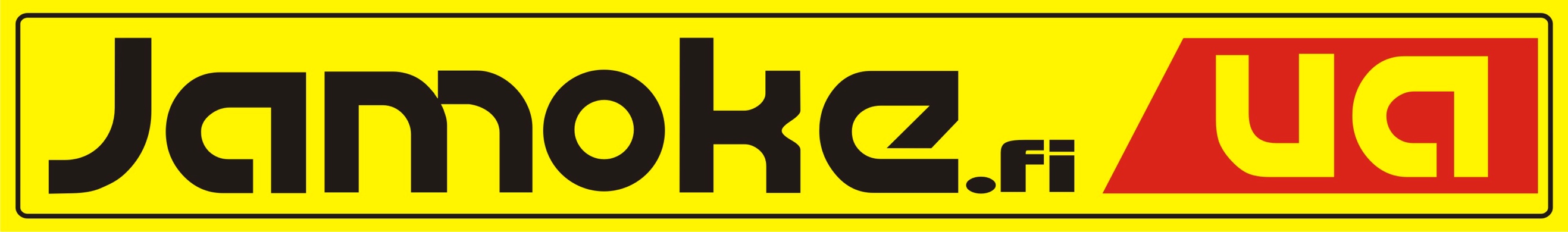 